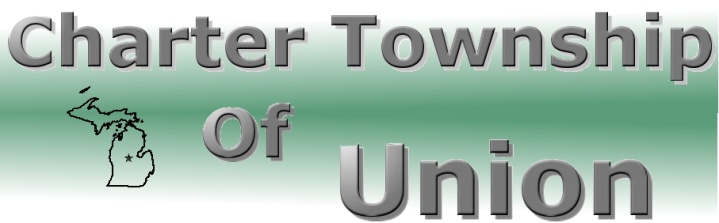 BOARD OF TRUSTEESRegular MeetingDecember 20, 20127:00 p.m.CALL MEETING TO ORDERPLEDGE OF ALLEGIANCEROLL CALLPUBLIC COMMENT: Restricted to three minutes regarding issues on this agendaREPORTS/BOARD COMMENTSAPPROVAL OF AGENDACONSENT AGENDACommunicationsMinutes – December 6, 2012 Regular MeetingBillsPayrollBOARD AGENDA2013 BudgetPublic HearingAdoptionB.  Portable Generator PurchaseC.  Committing of EDA Fund BalanceD.  Vision for Township Lists      9.   EXTENDED PUBLIC COMMENT     10.  FINAL BOARD MEMBER COMMENT     11.  ADJOURNMENT